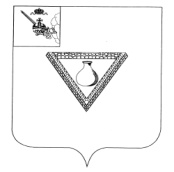 ПРЕДСТАВИТЕЛЬНОЕ СОБРАНИЕЧАГОДОЩЕНСКОГО МУНИЦИПАЛЬНОГО ОКРУГАВОЛОГОДСКОЙ ОБЛАСТИР Е Ш Е Н И ЕО внесении изменений в решение ПредставительногоСобрания  Чагодощенского муниципальногоокруга от 22.12.2022 года № 76В соответствии с законом Вологодской области от 28.11.2005 № 1369-ОЗ «О наделении органов местного самоуправления отдельными государственными полномочиями в сфере административных отношений», законом Вологодской области от 13.11.2014 № 3480-ОЗ «О комиссиях по делам несовершеннолетних и защите их прав в Вологодской области»», Уставом Чагодощенского муниципального округа, Представительное Собрание РЕШИЛО:1.	Внести в Порядок приема и рассмотрения предложений по персональному составу комиссии по делам несовершеннолетних и защите их прав в Чагодощенском муниципальном округе, утвержденный решением от  22.12.2022 года № 76«Об утверждении Порядка приема и рассмотрения предложений по персональному составу комиссии по делам несовершеннолетних и защите их прав в Чагодощенском муниципальном округе» следующее изменение:Изложить пункт 4 Порядка в новой редакции:
«4.Председатель, заместитель председателя, ответственный секретарь Комиссии назначаются из состава членов Комиссии Представительным Собранием Чагодощенского муниципального округа по представлению Главы Чагодощенского муниципального округа. Состав Комиссии утверждается в количестве не менее пяти и не более шестнадцати человек.»2. Настоящее решение подлежит официальному опубликованию, размещению на официальном сайте Чагодощенского муниципального округа в информационно-телекоммуникационной сети «Интернет».3. Настоящее решение вступает в силу с момента подписания.Председатель Представительного Собрания Чагодощенского муниципального округаВологодской области                                                                            Н.А. Басова Глава Чагодощенского муниципальногоокруга Вологодской области                                                          А.В. Косёнков